The program, My Money, through its commitment and interest remains on course to deliver on its promise of providing A Bright Financial Future to over 4,000 Kenyan pupils in Migori and Kisumu Counties. Between the periods June to August,2019 the project had its fair share of achievements, key learnings and action plans as outlined in this report.The project participated in the August little by little matching campaign and was successful. We managed to crowdfund $ 4,313.81 from 34 donors. The funds received is a boost for this program for it is going to help us provide learning toolkits for training facilitators as well as teaching and learning aids such as exercise books, pens, manila paper, masking tapes, chalk, printing papers, rulers to be used during teaching and examining of My Money Program. We thank GlobalGiving for this opportunity and providing a platform to help celebrate the power of our crowd.Additionally, there was a stakeholder meeting with My Money Committee and teachers from: Manyatta, Kudho, St. Cecilia and Migori Primary Schools. The teachers shared their learnings, experiences and challenges in delivering the program in 2019. Mrs. Florence of Manyatta noted that the pupils are now empowered and understand the value of money. It was encouraging to learn that pupils developed financial initiatives(Chama’s) and My Money box to save money together.CEDI has conducted a feasibility study on expanding the program to community schools in Nairobi Informal Settlements in Kibera, Kawangware and Kibera. So far we have received positive feedback and appreciation from Jamii Community School in Kibera. The pupils have engaged in outdoor activities such as fun games which has helped identify talents and develop their life skills.We hope to expand the program with more support from well-wishers and eventually meet our ultimate goal of $ 99,999. This will enable us to achieve our goal of offering even more Kenyan Pupils a Brighter Financial Future, and to inspire a young generation of Kenyans to carry forward the beacon of hope in the fight against poverty. Please feel free to hit the donate button below and become part of this noble initiative.Donate Now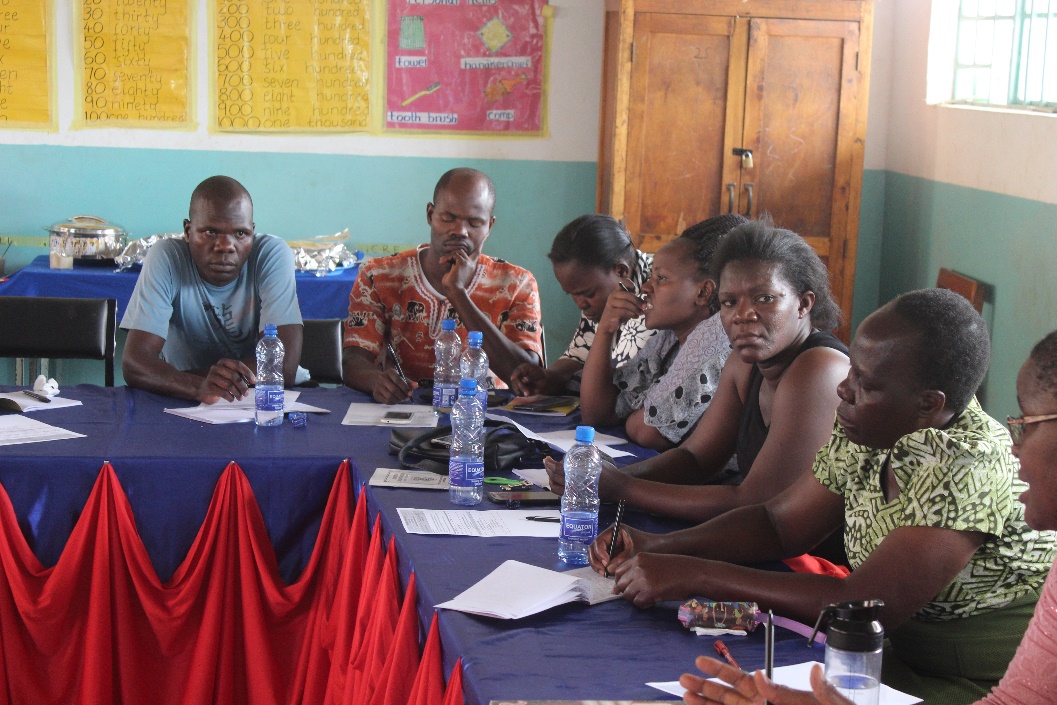 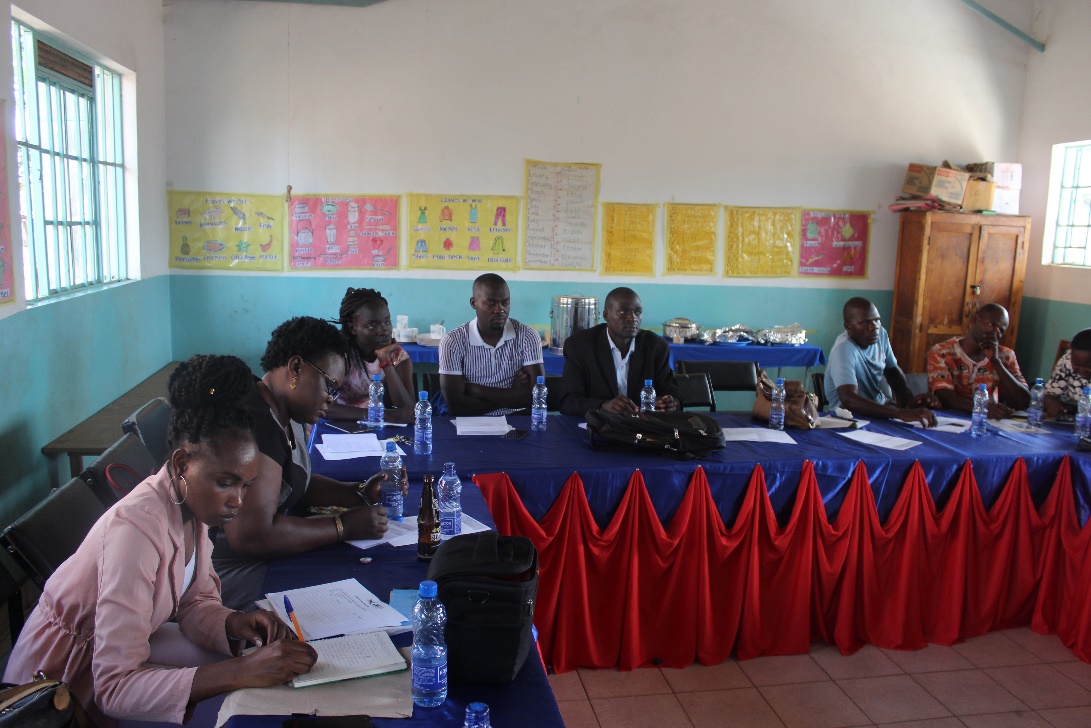 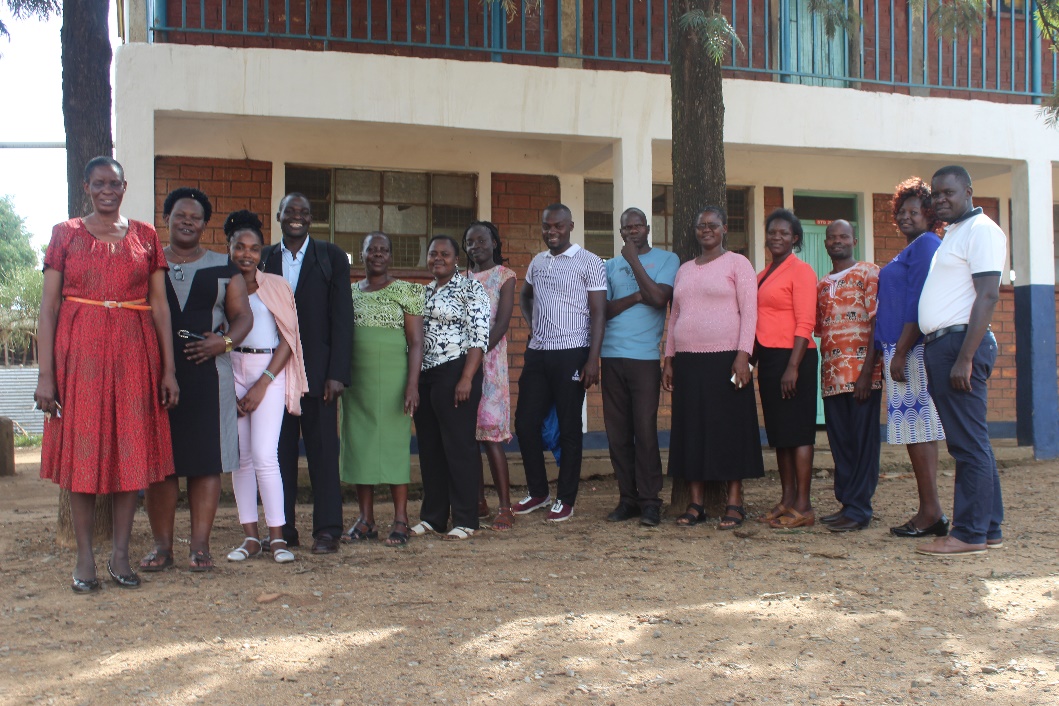 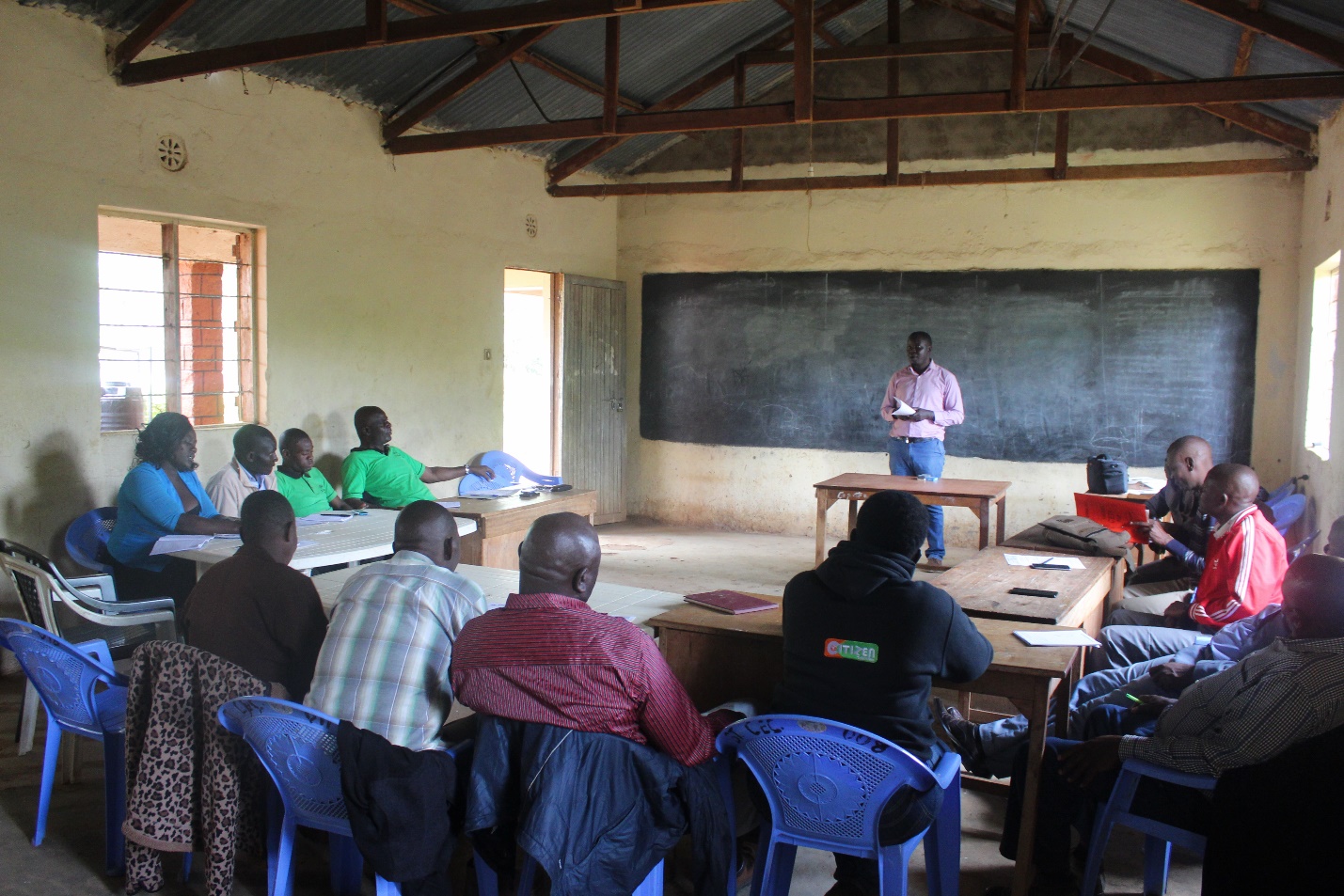 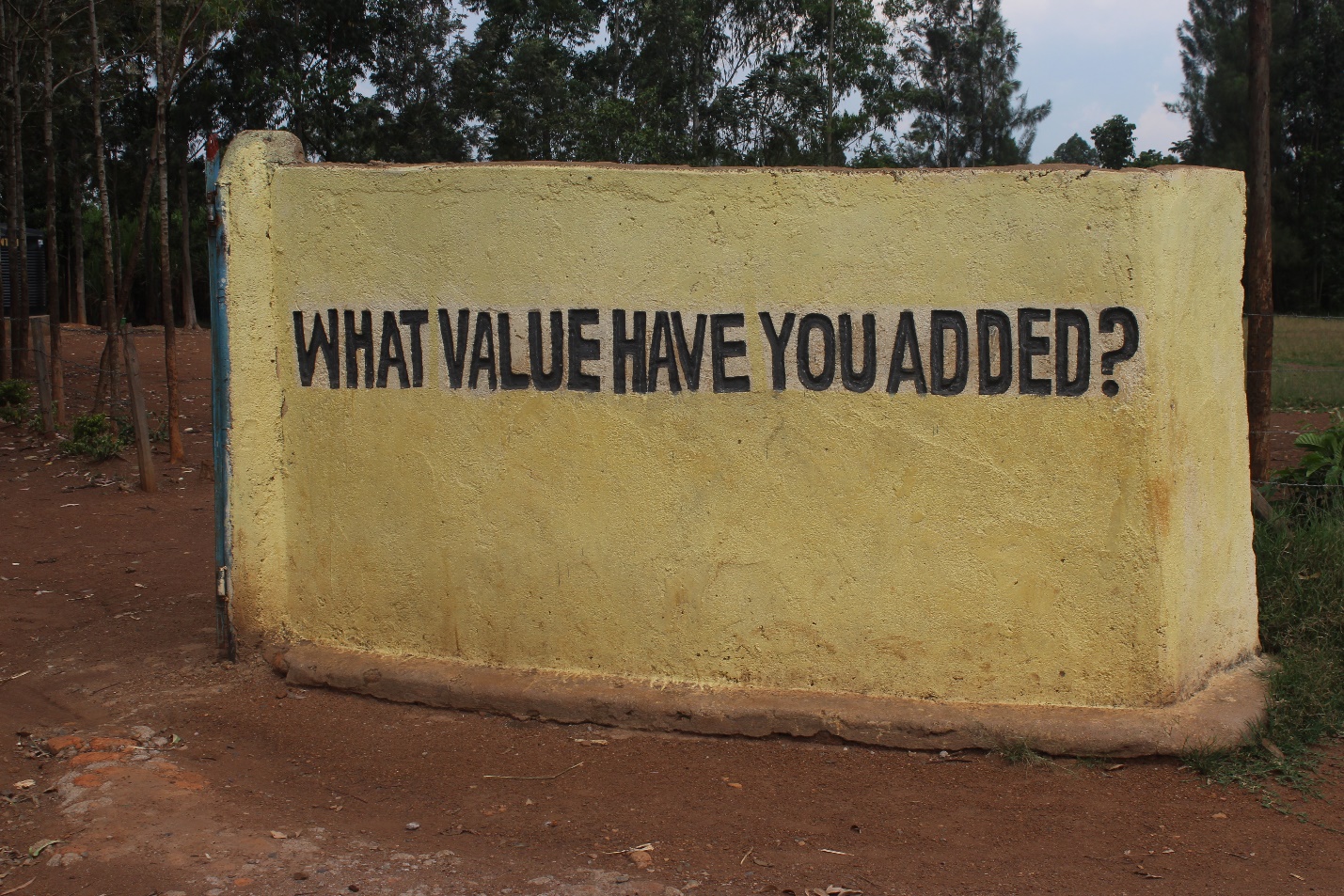 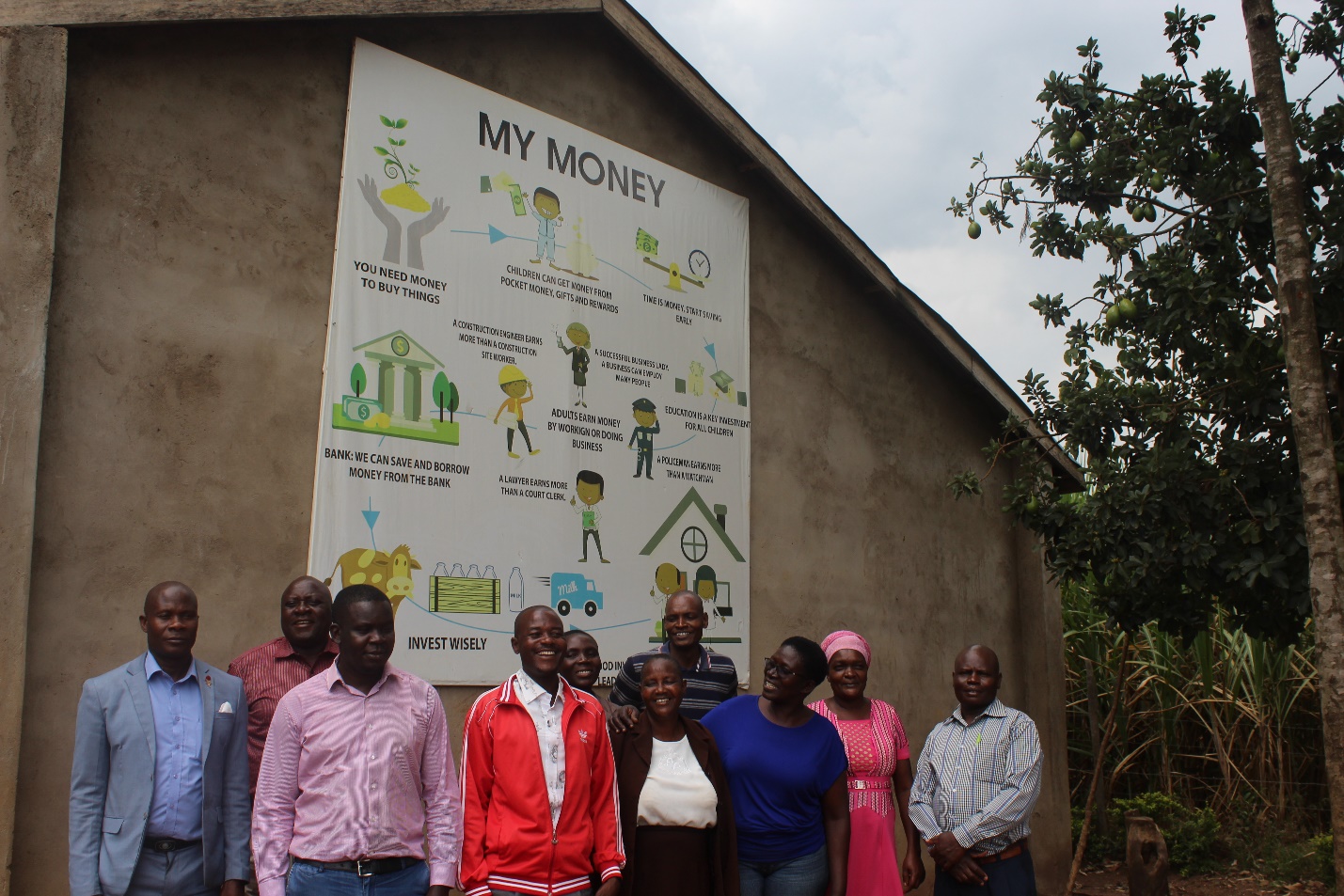 